IB Pre HL:  Complex number WS (due by the end of period)-Work with your group members only.									Names: ___________________________ 1)  Given that, , ,  and  calculate:a.  							b.  ____________________				b. __________________ 2)  Find the real number  and  that satisfies .3)  Find the complex number  where  that satisfies the equation, .4)  Suppose .  Find z in the form  where .More Practice Worksheet 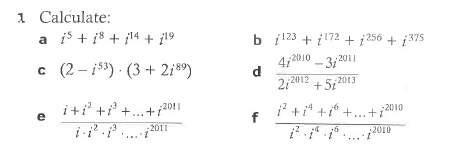 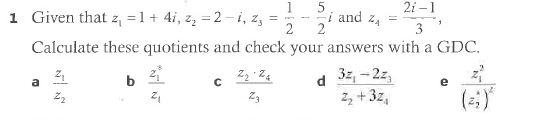 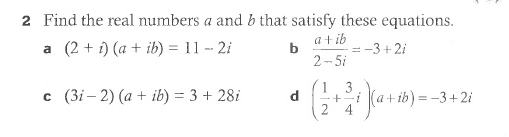 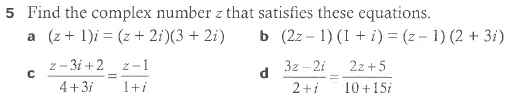 